                                                              Akershus, mai 2018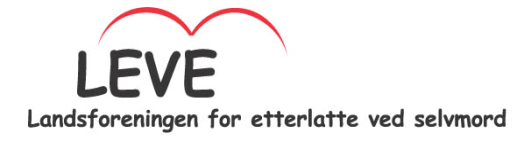 LEVE Akershus 
inviterer til LEVEtreff i Sandvika 
med sommer i tankene -
onsdag 30.mai, kl 19.00 i Steinhuseti Løkkehaven, bak Røde Kors i Sandvika, 
kun fem minutter fra tog/buss:  Elias Smiths vei 5


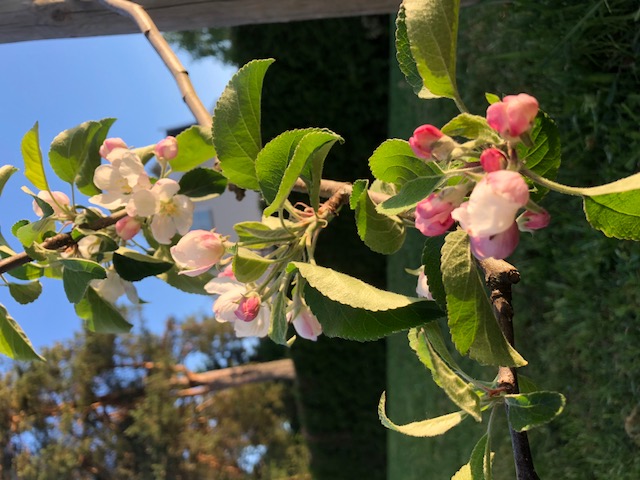 Det blir tid til samtale.Enkel servering.DU ER HJERTELIG VELKOMMEN!
Arrangementet er åpent for alle.
Hilsen styret LEVE Akershus, mobil 41242391, www.leve.nofelLesskapforståElsesaVnettErtanke